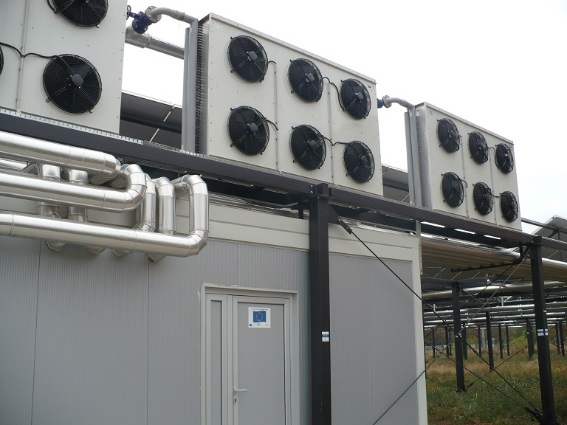 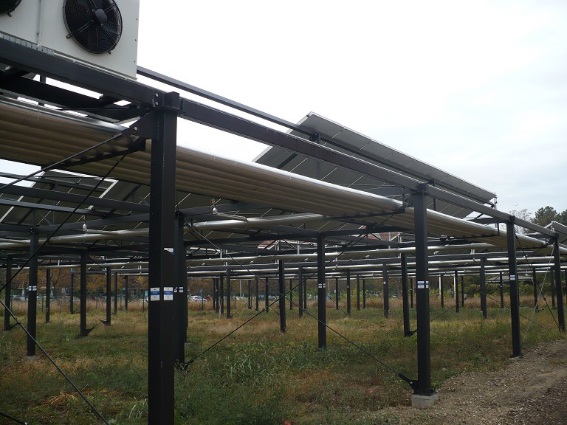 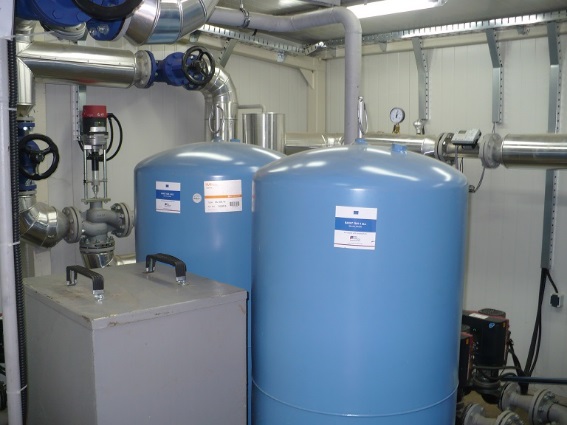 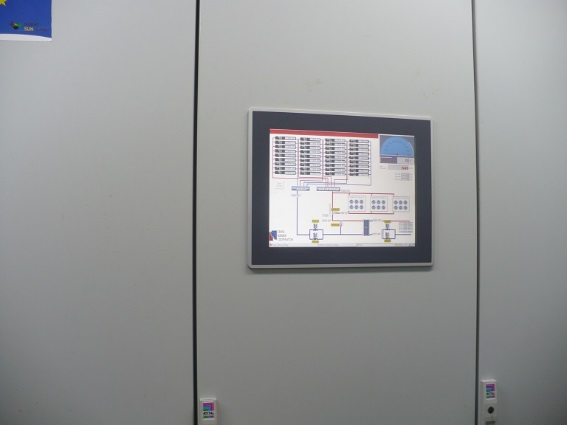 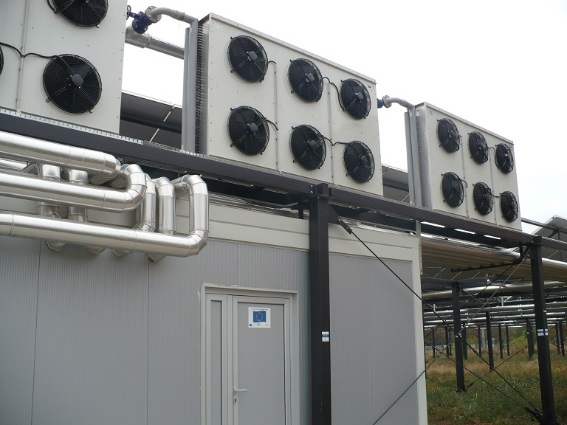 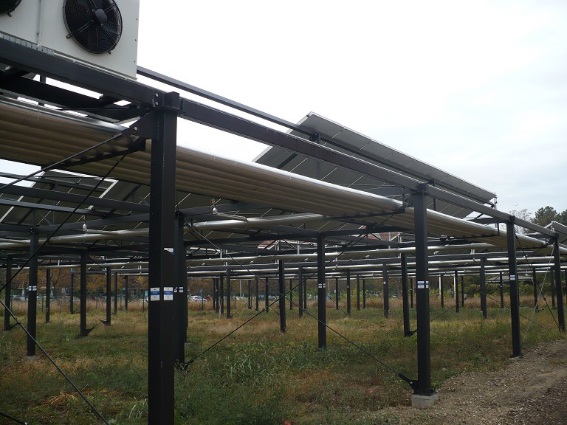 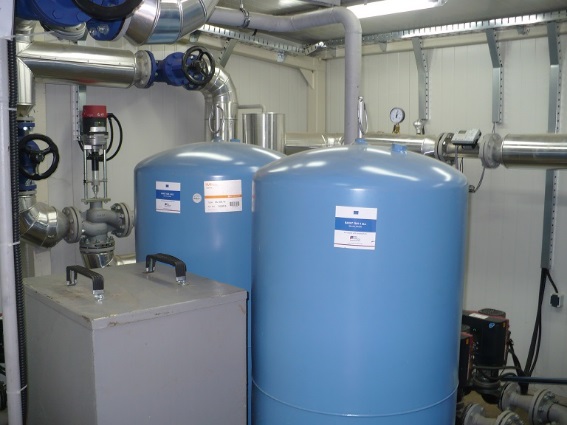 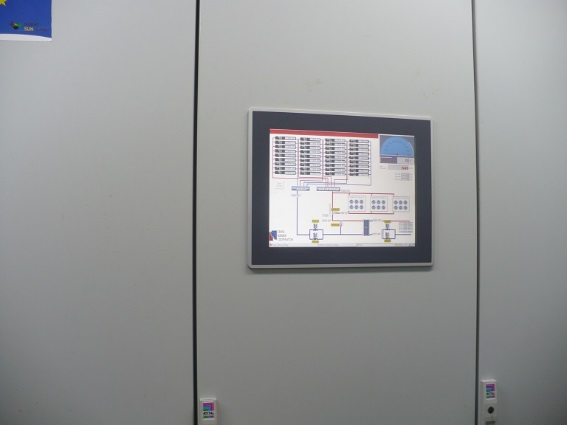 Project informationProject informationCALL FOR PROPOSALS2MIS-ETC:1298PRIORITY AXIS:1.Economic and Social DevelopmentMEASURE:1.4 Support increased levels of R&D and innovation in the border regionPROJECT TITLE:BANAT SUN 4 ALL - Pilot project for promotion and implementation of solar energy for water heatingACRONYM:“Banat  Sun 4 ALL”DURATION:01.01.2016 -31.12.2016IPA FUNDS CONTRACTED:646.171,07TOTAL FUNDS CONTRACTED:854.941,60ABSORBTION RATE (%):84,26PROJECT OBJECTIVE(S):Improvement and modernization of the heating system, through research of possibilities for transfer to renewable energy resources in Pancevo (Serbia) and Lugoj (Romania).Creation of preconditions for improvement and modernization of heating system in Lugoj through the design of the Feasibility study and Technical Project documentation.Creation of preconditions for improvement and modernization of heating system in Pancevo through construction of solar collector system.Ensuring continuous monitoring of practical application of the pilot system through implementation of the first R&D unit of its kind in Pancevo for cross-border activities with Romania.Raising the awareness of citizens about energy efficiency, rational production and consumption, environment protection and renewable resources through the promotion of the project in the cross-border region.SHORT DESCRIPTION OF THE PROJECT:The City of Pancevo as an administrative economic centre of South Banat in Serbia with a highly developed chemical industry is marked as a black spot on the ecologic map of Europe. The content of this pilot project was to determine the justifiability of applying solar energy, mainly for the purpose of water heating consumed within the system of public central heating in Pancevo and public buildings in Lugoj. Construction of the system of solar collectors decreased the consumption of fossil energy resources by a minimum of 8 %. The construction of solar panels for water heating created preconditions for ensuring continuous monitoring of practical application of the pilot system. The project has served to significantly raise awareness of citizens of the importance of renewable energy resources from the aspects of more economical production, environment protection, implementation of new technologies, and delivery of higher quality service.DEGREE OF ACHIEVEMENT OF INDICATORS: RESULTS ACHIEVED: The Feasibility Study, Technical design and Energy Audit were developed for 7 buildings in Lugoj (one application of solar energy compiled).System of solar collectors installed in Pancevo.At the Congress “International Days of energy and investments", Project "Banat Sun 4 All" was showcased as a good example, within the topic panel "Using renewable energy sources in district heating systems".The Workshop regarding the solar energy and its application was organized in Lugoj.The City of Pancevo's web site www.pancevo.rs has a banner of the project in both English (http://www.pancevo.rs/en/about-pancevo/banat-sun-for-all/) and Serbian version (www.pancevo.rs/lokalna-samouprava/banatsko-sunce-za-sve/). 120 promo sets were produced and distributed in Pancevo and 3.000 brochures on reducing energy were distributed to the houses in Lugoj.The mobile solar panel water heater dummy was presented for high-school students and teachers in different municipalities of the region.Partnership informationCOUNTRYCOUNTY/DISTRICTBUDGET(EURO)CONTACT DETAILSLEAD PARTNER:City of PancevoSerbiaSouth Banat674.760,00Pancevo, Trg Kralja Petra I 2-4Tel. +381 13/308-830  PARTNER 2:Municipality of LugojRomaniaTimis180.181,60Lugoj, Piata Victoriei nr.4Tel. 0040-256-352.240